 Schenectady-Saratoga Swim Club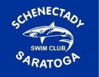 Please fill out the following and return the form with check made payable to “SSSC” at:  Laura Davis, 1380 Ruffner Road, Niskayuna NY 12309.   Send camera ready (preferably .JPG) logos to: saradgregory@hotmail.comSponsor Name _______________________________________________________________Sponsor Contact__________________________________Phone_______________________Email_____________________________________________Fax______________________Address_____________________________________________________________________________________________________________________________________________Swim Team Rep Name __________________________________Phone__________________Email___________________________________________________Platinum $2500Gold   $1000Silver $500Bronze  $250Nickel $100Logo on Team Site with Hyperlink Company website12 Months9 Months6 Months3 Months3 MonthsBanner at MeetsXLogo on Meet T-ShirtsLargeMediumSmallLoud Speaker4 times/meet2 times/meet1 time/meetAnnouncement4 times/meet2 times/meet1 time/meetRace Sponsorship on Heat Sheets12 named races6 named races4 named races2 named racesSponsorship mentioned in Team EmailXXXXXPlease Indicate Sponsorship Level